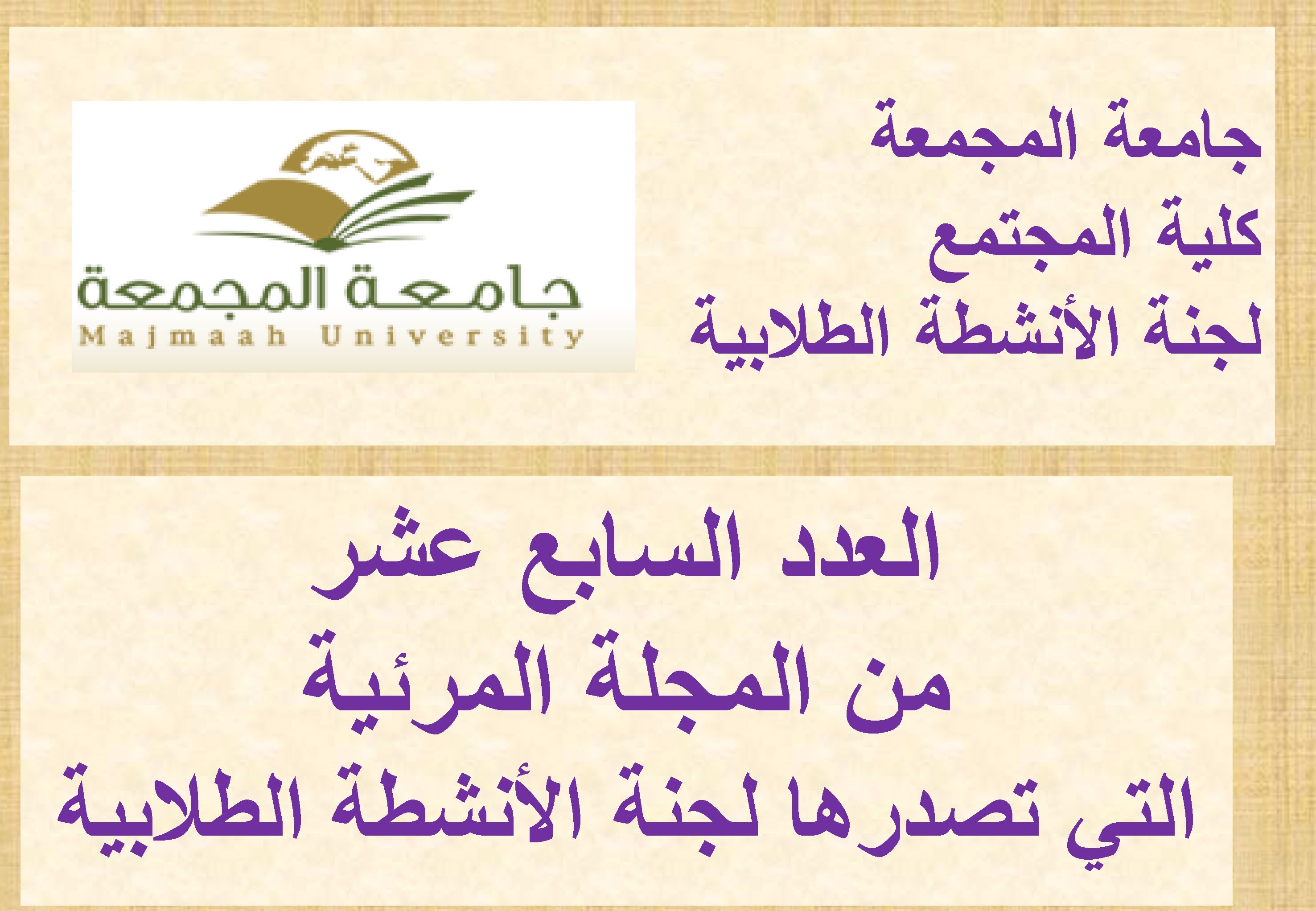 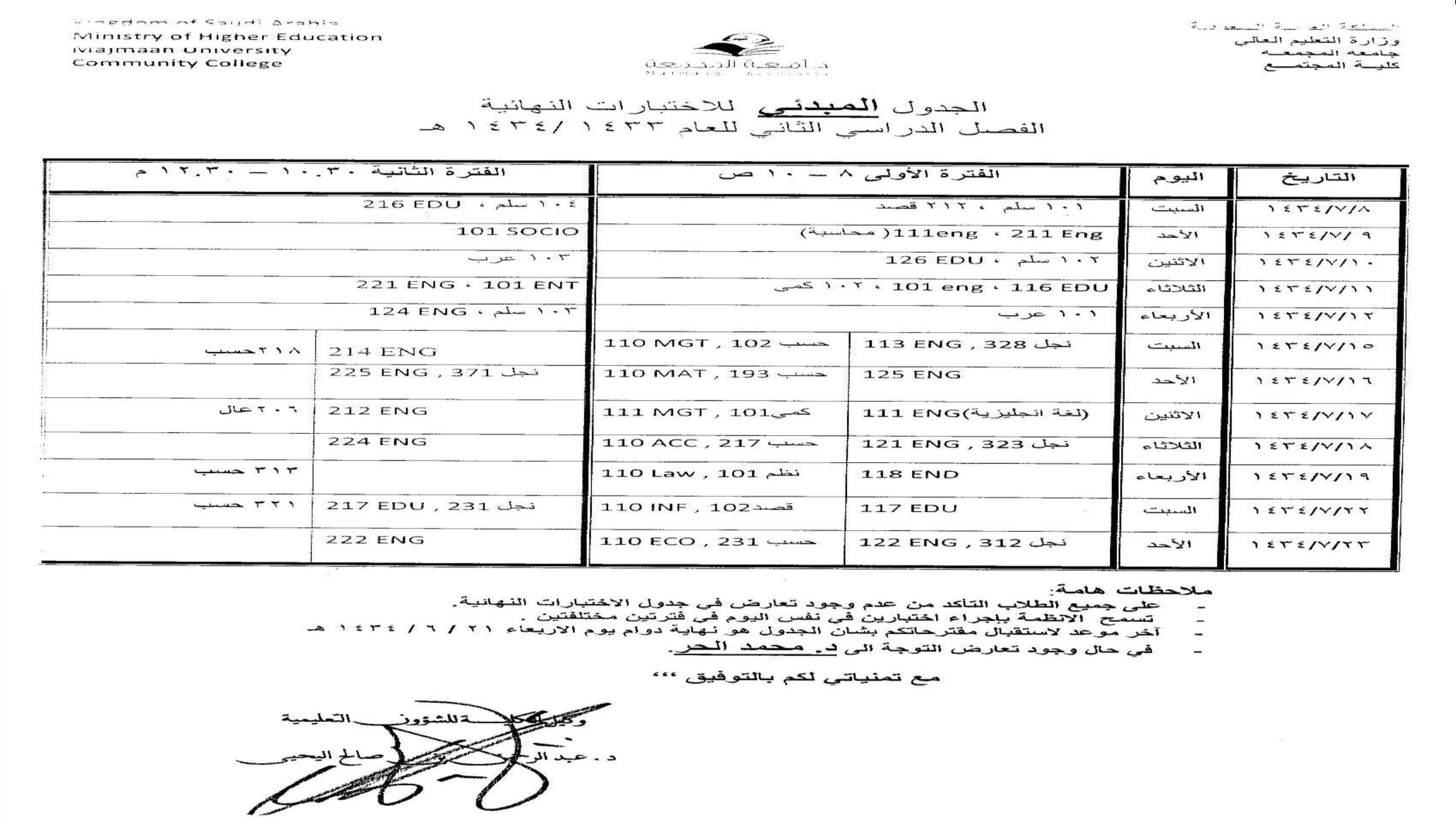 سم الت٠جه
سه٠رس٠د اضفي مو٠دماص
2١/١٤٣٤/٦ه٠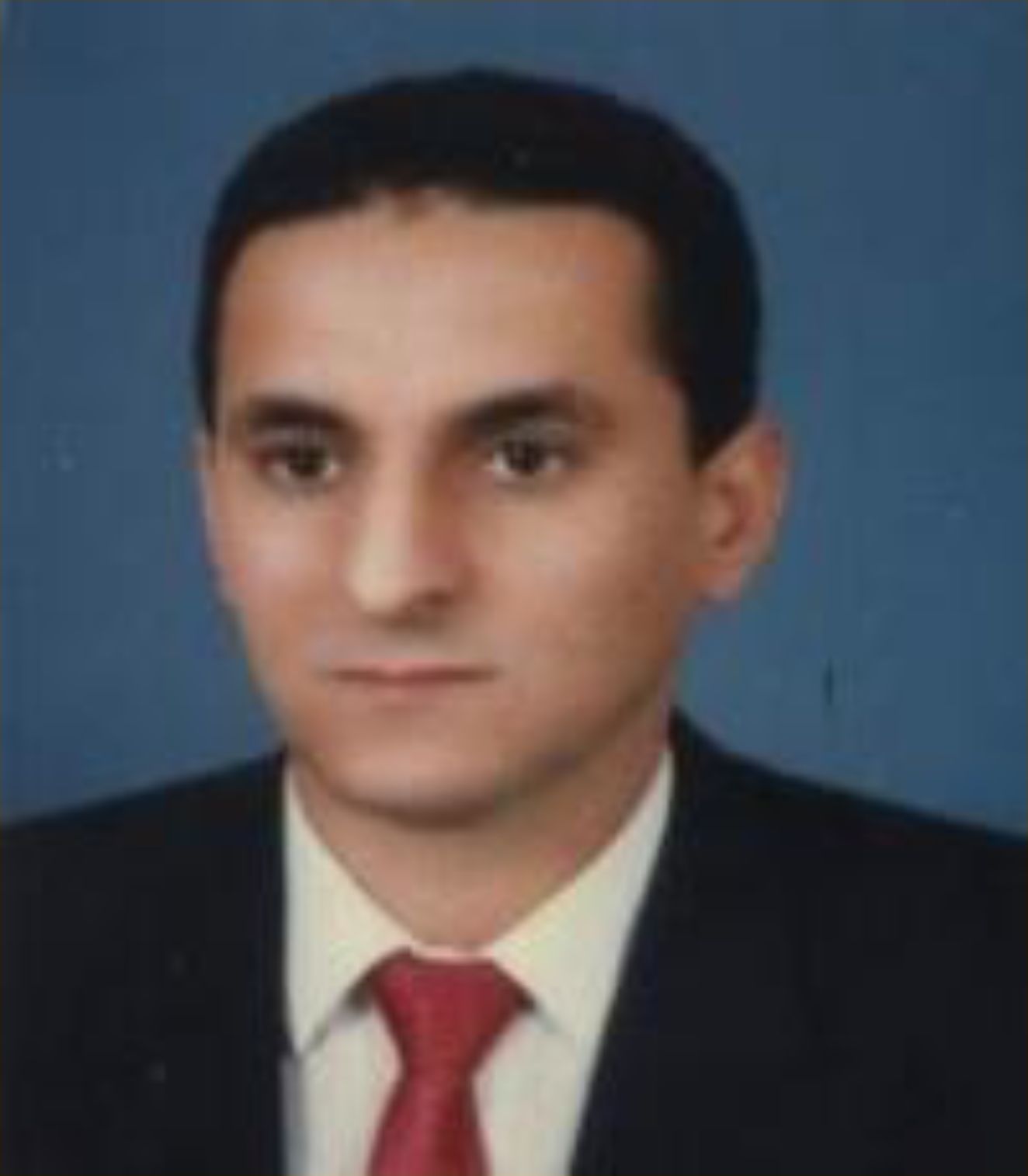 سالرهمف ١سس وكهل الندية لدشؤون اسيمية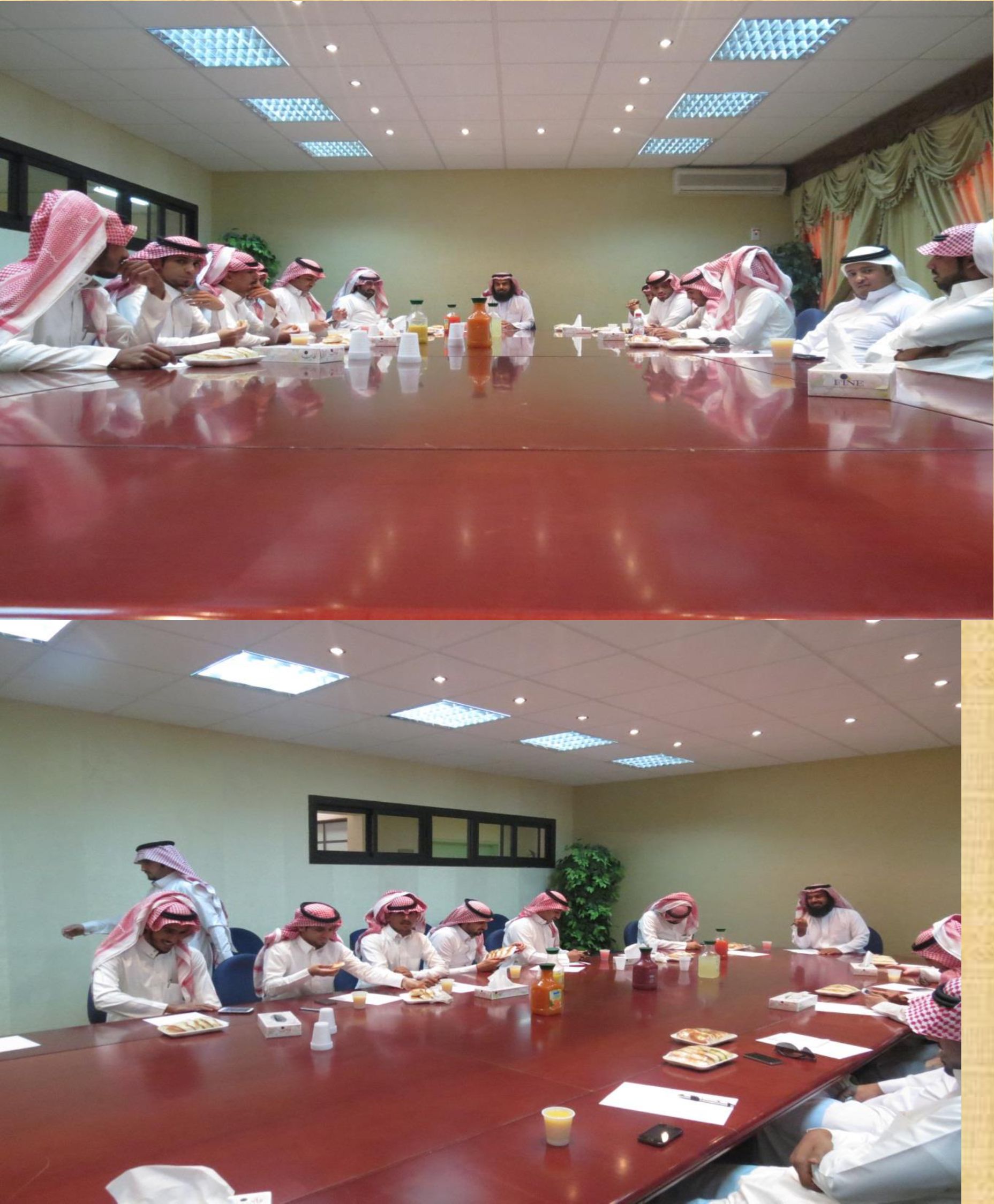 ادشف هشالشؤون اهدا١يةوسوات» الأول مء موهش اصةاوصد٠يد ١بيس اديهى
وكيل اوعية
ددذ-ووف ادغهسيةاددرفض
الشووق الادارية
وااا1ية و
ات٤ ٠ء
هيغة اوددويس
بادعية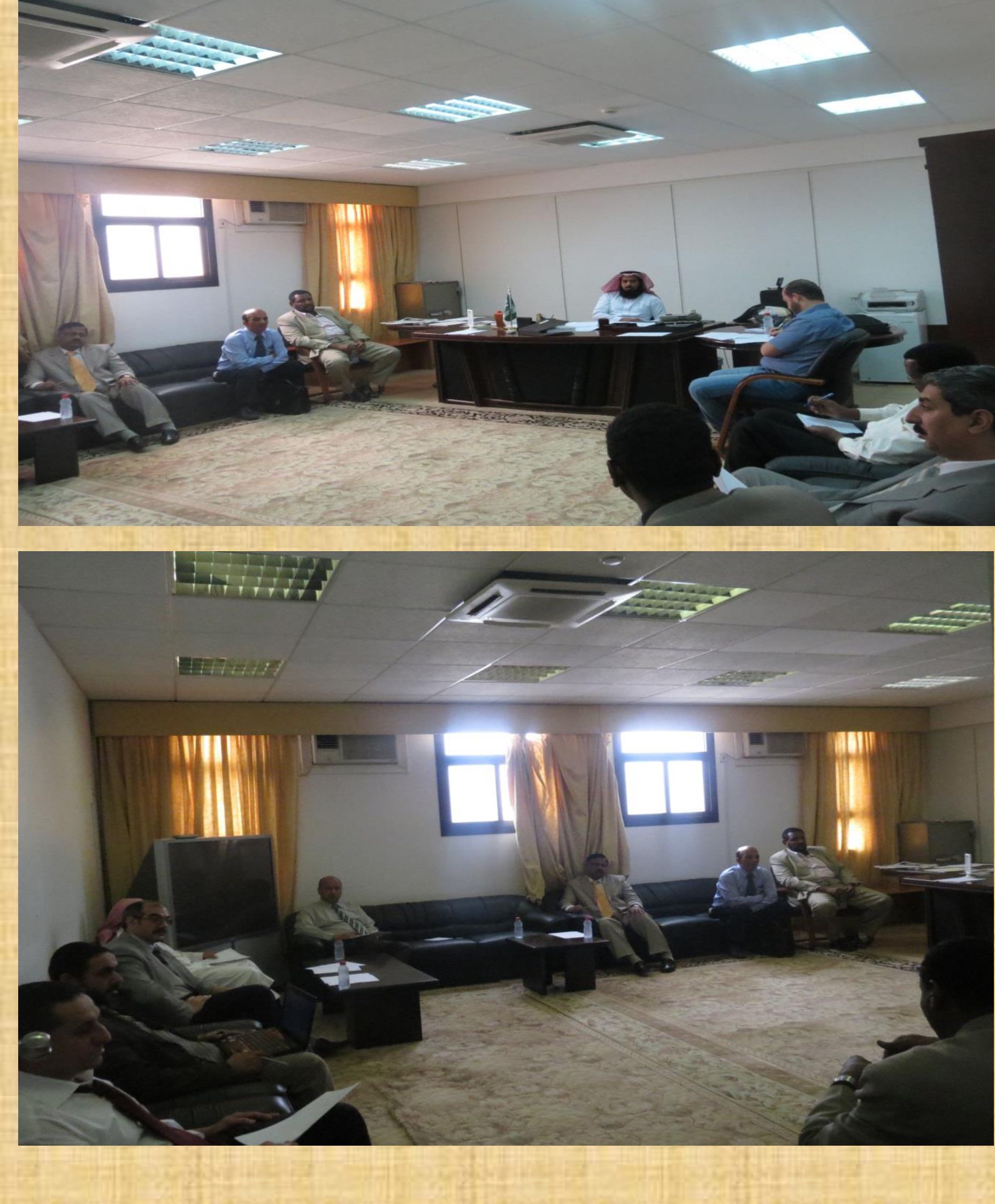 د.حممد ي هوج
يفدم دورة لدرس
بعدوان” سة اىوتطوير الوافو١سووسةادشفهجة ”سوبي الكلمة.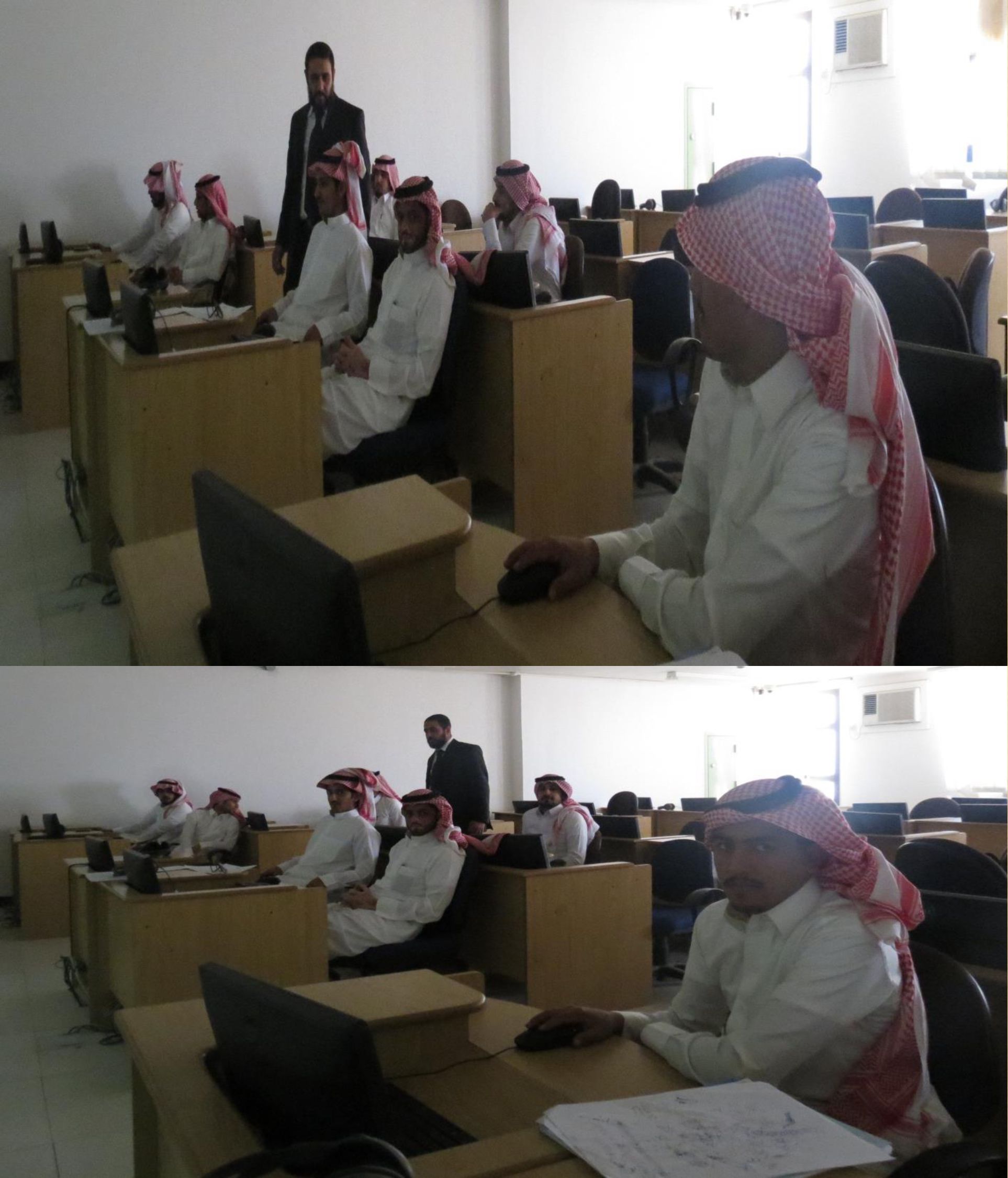 ٠ازالت ١سداء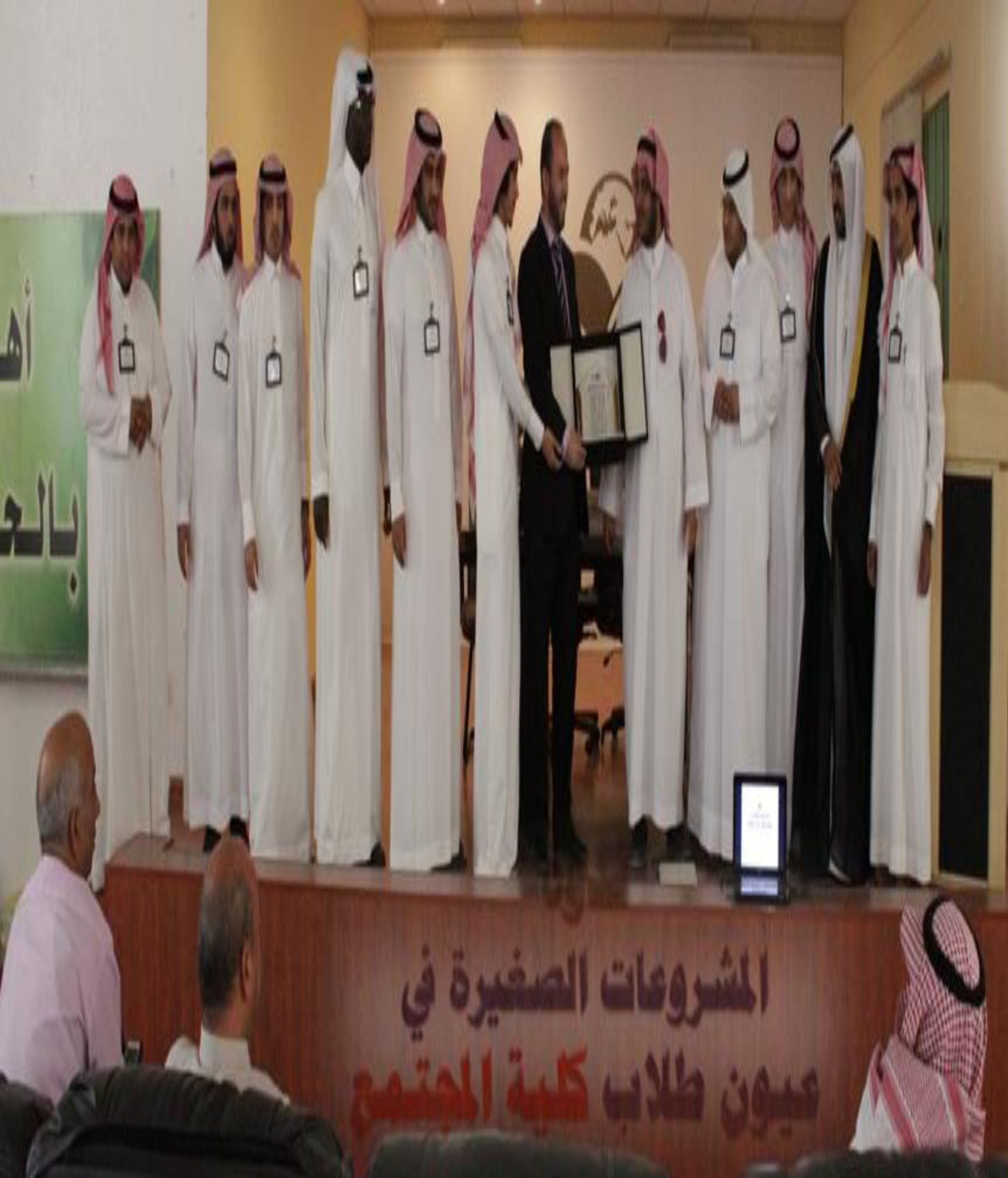 ي ٠يون طلاب ٤لية اس^ ” والعي أشوف .عيهاإ٠لانفعلن لعدة الانشطة الطلابيةب٠دجدبة٥٠ ردارة مكة واسةخلال الفعوةمه ٢١إىل ١٤٣٤/٦/٢٣د
باذوباصجبلي الغمودج المعدي مقوالأنشطةالطلابية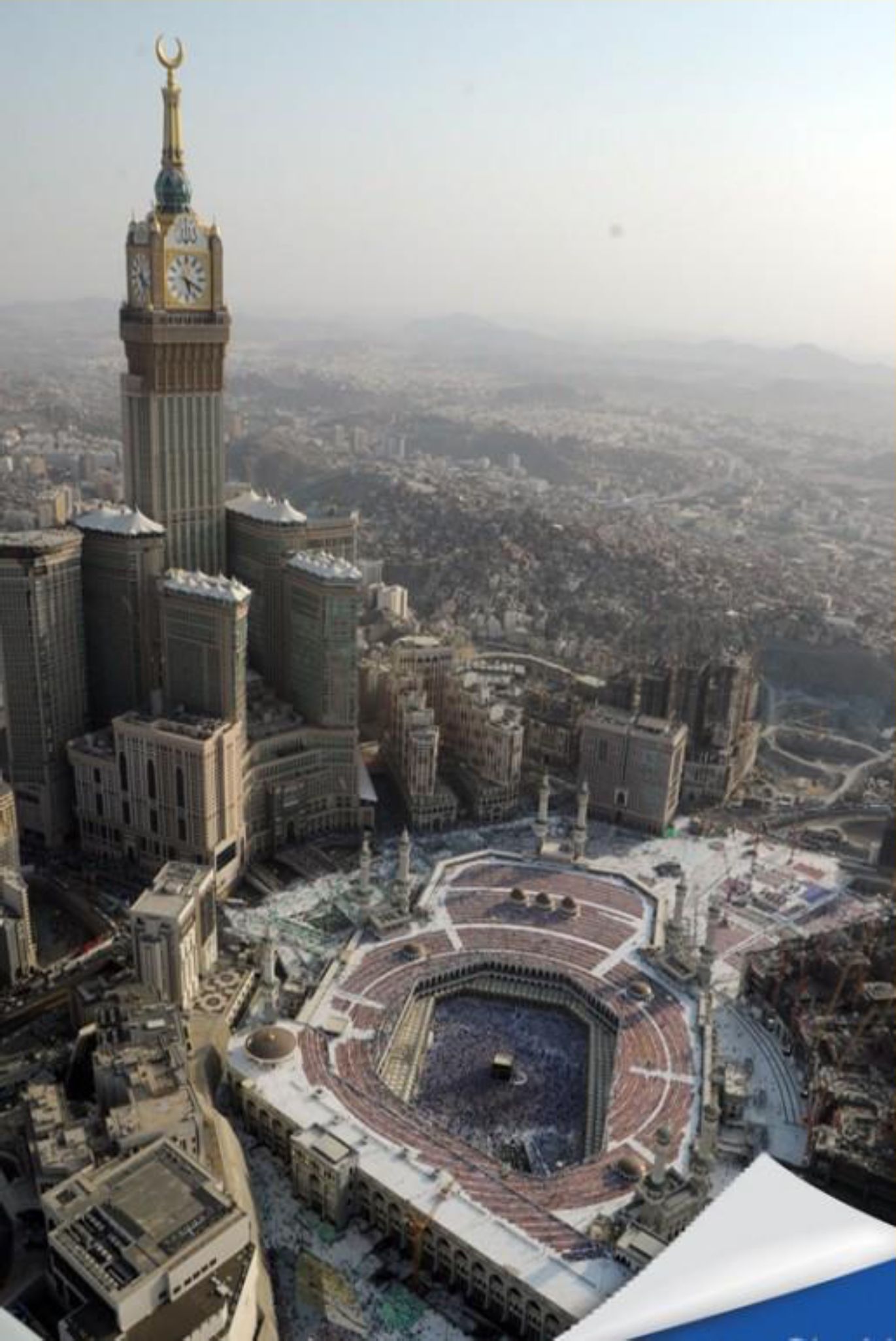 اساد ادايى دلأسوء اداصيسرسة اصطة الطلابية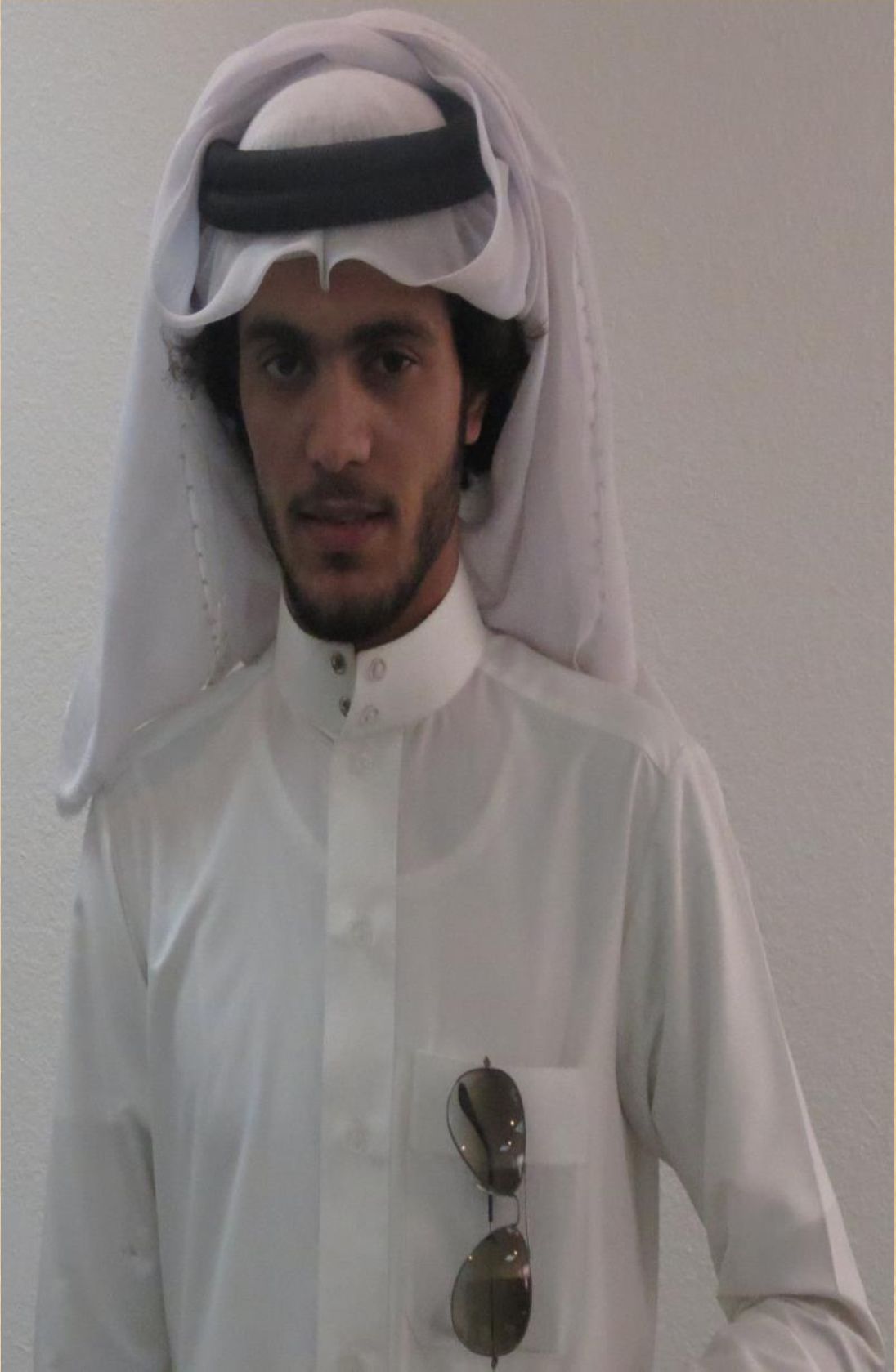 أن لعلن الطالب د هسبن ٠بس الطفبوي طابا مثاليا ضبة للأسبوع اسى لغفوفه اةك١دسي ودارى س١شط اصة بئ٠دبة مج اطبب الغمغبات بالعوفبقسم٠العدة لقرة العديم
٠فهذ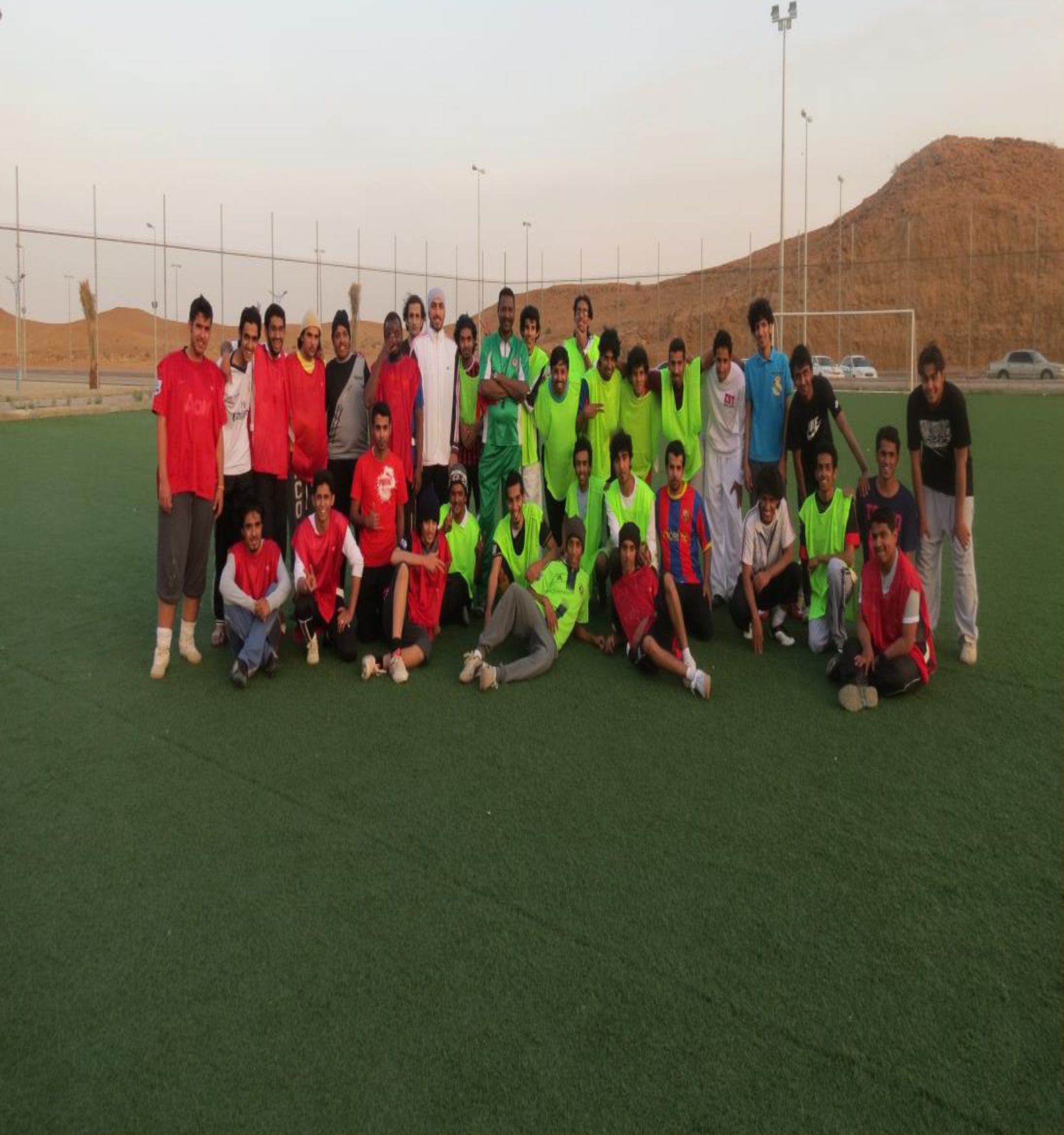 ي بره> ٠ء فديه
اسالعه |دوداسةاةديه ١٤٣٤/٦/١٩ دمبال|ب انادىافهيي مومة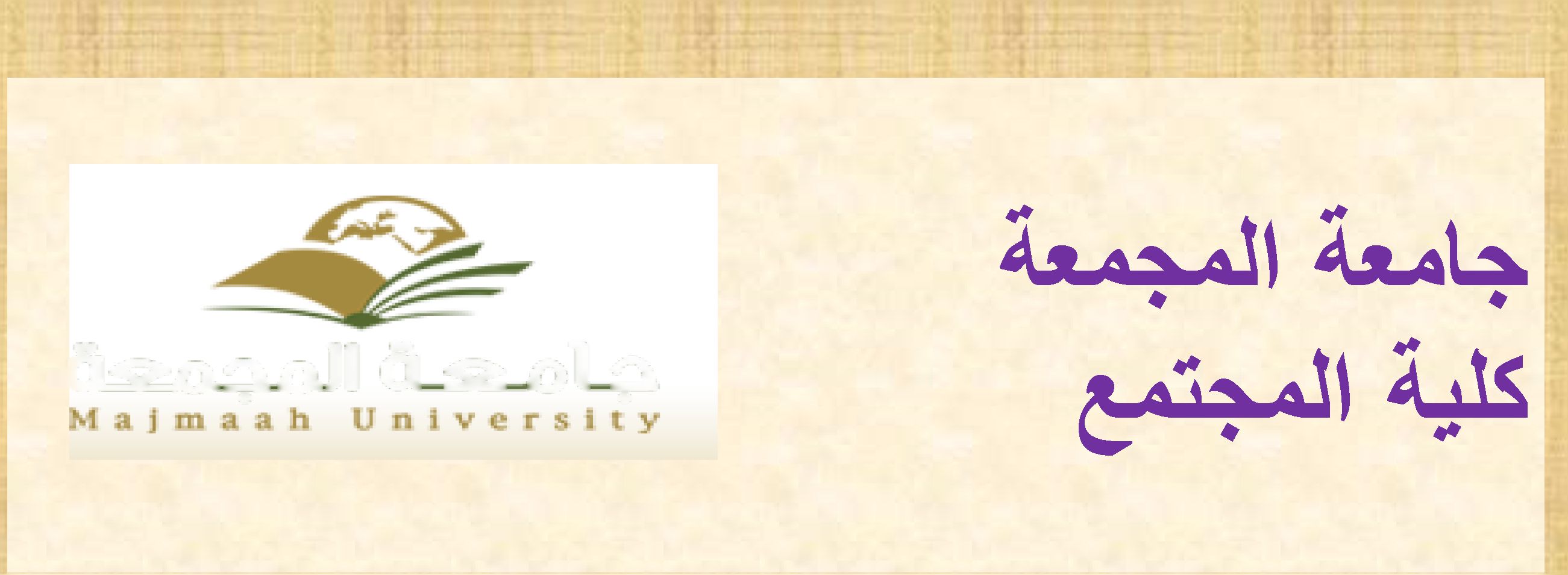 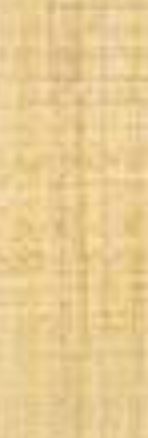 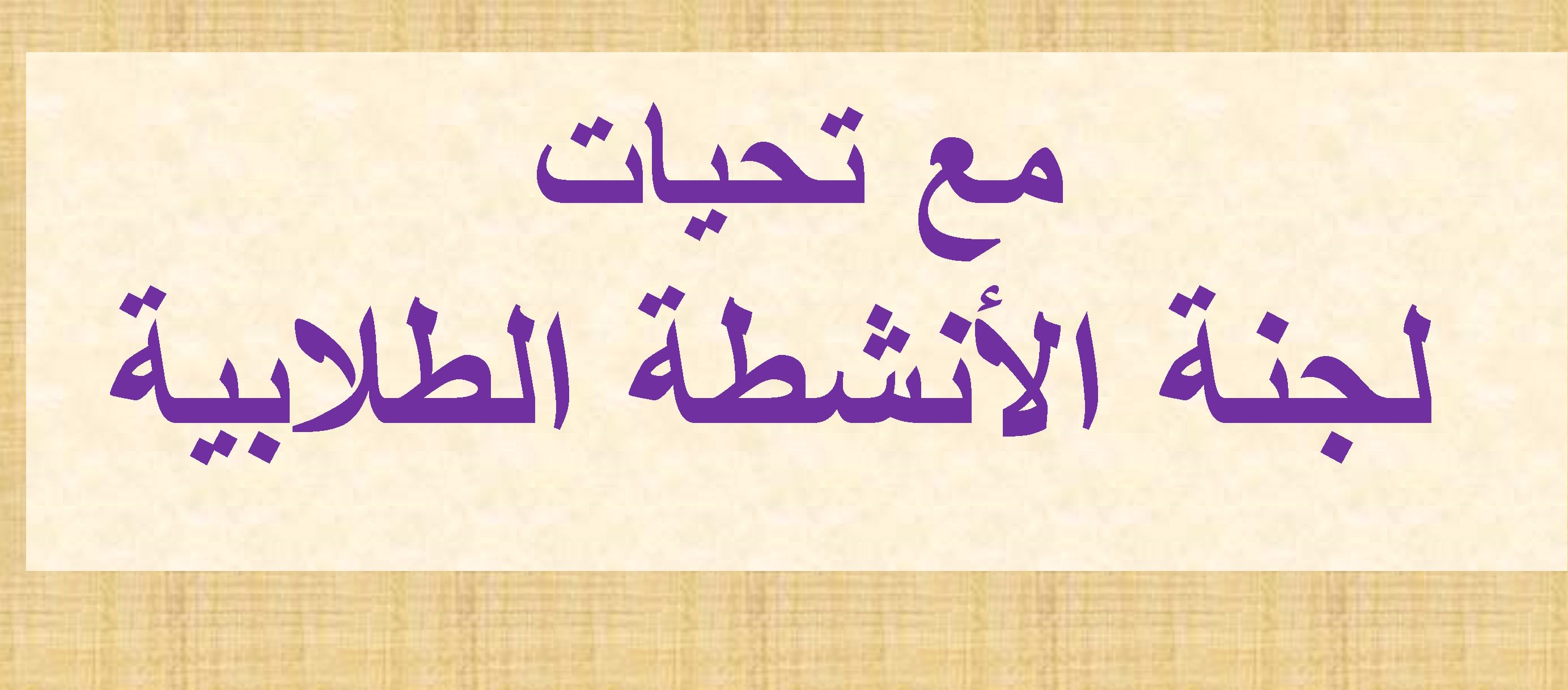 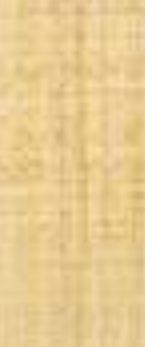 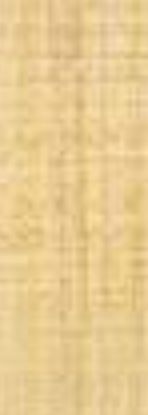 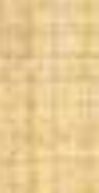 